Kupní smlouva 22VH003uzavřená dle ustanovení § 2079 a násl. zákona č 89/2012 Sb., občanského zákoníku, v platném zněníSmluvní stranyGekkon International s.r.o.IČO25930681DIČ CZ25930681se sídlem Milheimova 2915, Zelené Předměstí, 530 02 Pardubicezapsané v OR vedeném KS v Hradci Králové, oddíl C, vložka 15441 jež zastupují Michal Kudláček a Radoslav Řípa, jednatelébankovní účet č. 272367113/0300 vedený u Československé obchodní banky, a.s. web: xxxxxxxxxxxxxxxxxxxxxxemail: xxxxxxxxxxxxxxxxxxxxxxdále jako „Prodávající“ na straně jedné aVýstaviště České Budějovice a.s.Se sídlem Husova tř. 523/30, 370 05 České BudějoviceIČO: 60827475DIČ: CZ60827475zapsané v OR vedeném KS v Českých Budějovicích, oddíl B, vložka 626 jež zastupuje Ing. Mojmír Severin - předseda představenstvabankovní účet č. xxxxxxxxxxxxxxxx vedený u xxxxxxxxxxxxxxxxxxxxxxxxdále jako „Kupující“ na straně druhéspolečně a každá samostatně prohlašují, že jsou samy, či jejich zástupci, plně svéprávné k právním jednáním, že se samy přesvědčily o identitě druhé smluvní strany, i že její označení uvedené v záhlaví této smlouvy odpovídá aktuálnímu stavu, že je jim nesporná totožnost druhé strany k tomuto jednání a takto dle ustanovení § 2079 a násl. zákona č. 89/2012 Sb., občanský zákoník, v platném znění (dále jen jako „ObčZ“) níže uvedeného dne, měsíce a roku uzavírají tutokupní smlouvu 
(dále jen „Smlouva“)Článek 1 
Úvodní ustanovení1.1	Prodávající je výlučným vlastníkem nového vysokozdvižného vozíku typového označeníHELI VE435G2Li, zdvih 3500mm, pozicionér vidlic, čelní sklo se stěračemČlánek 2 
Předmět Smlouvy2.1	Prodávající touto Smlouvou prodává Kupujícímu zboží se všemi součástmi apříslušenstvím, a to za kupní cenu uvedenou v článku 3 této Smlouvy a Kupující Zboží se všemi součástmi a příslušenstvím od Prodávajícího do svého výlučného vlastnictví kupuje, a to za kupní cenu uvedenou v článku 3 této Smlouvy.2.2	Prodávající se touto Smlouvou zavazuje dodat Kupujícímu Zboží za podmínekstanovených níže v této Smlouvě.Článek 3 
Cena a platební podmínky3.1	Smluvní strany se dohodly na kupní ceně za Zboží ve výši: 788.211,- Kč bez DPH, celkovákupní cena je tak ve výši 953.735,- Kč včetně 21% DPH (slovy devětsettisícpadesáttřitisícesedmsettřicetpětkorun.)..(dále jen „Kupní cena“).3.2	Takto sjednaná Kupní cena v sobě zahrnuje rovněž povinnosti Prodávajícího zaškolitosoby určené Kupujícím k manipulaci se Zbožím a zajistit uvedení Zboží do provozu. Tyto povinnosti budou Prodávajícím splněny při předání Zboží Kupujícímu.3.3	Kupní cena bude uhrazena bezhotovostním převodem na bankovní účet Prodávajícíhouvedený v záhlaví této Smlouvy následovně:50% Kupní ceny včetně DPH na základě zálohové faktury vystavené Prodávajícím a předané Kupujícímu při podpisu této Smlouvy. Takto vystavená a předaná zálohová faktura bude splatná 14 dní po podpisu smlouvy.50% Kupní ceny včetně DPH na základě faktury vystavené Prodávajícím a předané Kupujícímu v den dodání Zboží. Takto vystavená a předaná faktura bude splatná 14 dní po dodání Zboží.Článek 4 
Dodání Zboží4.1	Prodávající dodá zboží kupujícímu do 3 - 6 týdnů od podpisu kupní smlouvy. Kupující jepovinen Zboží od Prodávajícího převzít.4.2 Místem dodání Zboží je dle určení – Husova tř. 523/30, 370 05 České Budějovice (dále jen „Místo dodání“).Článek 5Záruční podmínky	5.1	Prodávající se zavazuje, že Zboží bude způsobilé pro užití k obvyklým účelům 48 měsícůode dne uvedení do provozu Prodávajícím, anebo 4000 provozních hodin (MTH) na vozík, baterii 60 měsíců a 5.000 nabíjecích cyklů, v závislosti na tom, která ze skutečností nastane dříve (dále jen „Záruční lhůta“).	5.2	Prodávající neodpovídá za vady Zboží ani v Záruční lhůtě způsobené:5.2.1 běžným opotřebením Zboží;5.2.2 způsobené vnější událostí, jako jsou zejména, avšak nikoli výlučně: haváriev objektu, kde je Zboží umístěno, krádež, potopa, exploze, požár, výtržnosti, blesk 5.2.3 vadnou údržbou, či jiným nedodržením pokynů pro obsluhu Zboží;5.2.4 neodborným zásahem do Zboží.	5.3	Kupující se zavazuje zajistit v Záruční lhůtě provádění pravidelných servisních kontrol dleservisní knihy ke Zboží, která je součástí technické dokumentace Zboží. V případě, že Kupující nesplní tuto svou povinnost, pak Kupující bere na vědomí, že Prodávající nebude odpovídat za vady Zboží dle poskytnuté záruky.	5.4	Záruční servis, včetně uvedených servisních kontrol, bude provádět dodavatel vozíku -Gekkon International s.r.o.	5.5	Kontaktní osoba - vedoucí servisu, email: xxxxxxxxxxxxxxxxx tel. xxxxxxxxxxx.	5.6	Prodávající se zavazuje provádět i pozáruční servis nebo případně zajistit kupujícímunáhradní díly.Článek 6 
Ostatní ujednání	6.1	Nebezpečí škody na Zboží přechází na Kupujícího okamžikem převzetí Zboží.	6.2	Smluvní strany si sjednaly výhradu vlastnického práva ve prospěch Prodávajícího.Vlastnické právo ke Zboží tak přejde na Kupujícího úplným zaplacením Kupní ceny. Dotohoto okamžiku je Kupující povinen označit Zboží jako vlastnictví Prodávajícího.	6.3	Prodávající prohlašuje, že Zboží není zatíženo jakýmkoli právem třetích osob.	6.4	Prodávající prohlašuje a Kupující bere na vědomí, že Prodávající je dle ustanovení § 2 písm.e) zákona č. 320/2001 Sb., o finanční kontrole, v platném znění, osobou povinou spolupůsobit při výkonu finanční kontroly.Článek 7 
Částečná neplatnostplně oddělitelným od ostatních ustanovení této Smlouvy a taková neplatnost nebo nevymahatelnost nebude mít žádný vliv na platnost a vymahatelnost jakýchkoliv ostatních závazků z této Smlouvy. Smluvní strany se zavazují v rámci této Smlouvy nahradit formou dodatku jakýkoli neplatný nebo nevymahatelný oddělený závazek takovým novým platným a vymahatelným závazkem, jehož předmět bude v nejvyšší možné míře odpovídat předmětu původního odděleného závazku dle této Smlouvy.	7.2	Pokud však jakýkoliv závazek vyplývající z této Smlouvy, a tvořící její podstatnou náležitost,je nebo kdykoliv se stane neplatným nebo nevymahatelným jako celek nebo jeho část, smluvní strany se zavazují bezodkladně nahradit neplatný nebo nevymahatelný závazek v rámci nově uzavřené smlouvy takovým novým platným a vymahatelným závazkem, jehož předmět bude v nejvyšší možné míře odpovídat předmětu původního závazku obsaženému v této Smlouvě.Článek 8 
Závěrečná ujednání	8.1	Smlouva nabývá platnosti i účinnosti dnem jejího podpisu smluvními stranami.	8.2	Pokud není ve Smlouvě dohodnuto jinak, řídí se vzájemné vztahy smluvních stranpříslušnými ustanoveními Obč. Z. a předpisy souvisejícími.	8.3	Tato Smlouva může být měněna pouze písemnými očíslovanými dodatky, a to povzájemném konsenzu obou smluvních stran.	8.4	Tato Smlouva je vyhotovena ve dvou (2) výtiscích, z nichž po jednom (1) obdrží každá zesmluvních stran.	8.5	Všeobecné obchodní a servisní podmínky tvoří přílohu č. 1 této Smlouvy8.6	Smluvní strany prohlašují, že si tuto Smlouvu před jejím podpisem přečetly, souhlasí s jejímobsahem, dále prohlašují, že byla uzavřena po vzájemném projednání na základě jejich pravé a svobodné vůle, určitě, vážně a srozumitelně, nikoli v tísni ani za nápadně jednostranně nevýhodných podmínek, čímž vylučují uplatnění ustanovení § 1793 Obč.Z. na tuto Smlouvu, a že tato Smlouva byla uzavřena v rámci podnikatelské činnosti smluvních stran, což vše stvrzují svými podpisy.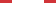 V Pardubicích dne:	V Českých Budějovicích dne:Prodávající	KupujícíGekkon International s.r.o.	Výstaviště České Budějovice a.s.Michal Kudláček, jednatel	Ing. Mojmír Severin, předseda představenstvaRadoslav Řípa, jednatel